Муниципальное автономное дошкольное образовательное учреждение городского округа СаранскЦЕНТР  РАЗВИТИЯ  РЕБЕНКА - ДЕТСКИЙ  САД  №90. Саранск,							 Телефон: (8342) 56-10-68Республика Мордовия,						 Телефакс: (8342) 56-00-24Ярославская 13.							E-mail :madou90@yandex.ruЛицевой счет   №30069U22070 МАДОУ «Центр развития ребенка – детский  сад №90» в УФК по Республике МордовияОГРН 1021301117452 ОКПО 21650564ИНН 1328049249, КПП 132801001                                            1.ВведениеИнновационный педагогический опыт работы«Игровая деятельность детей дошкольного возраста»воспитателя МАДОУ «Центр развития ребенка – детский сад № 90»Кустовой Натальи Владимировныпервая квалификационная категориявысшее, Мордовский Государственный Университет им. Н. П. Огарева, 2010. Социальный педагогОбоснование актуальности и перспективности опыта. Его значение для совершенствования учебно-воспитательного процесса.Высокая степень доступности информации и гуманизация всех сфер жизнедеятельности общества оказали существенное влияние на образование, в том числе и на дошкольную ступень, что означает переход к системе образования, центрированной на личности ребёнка. В связи с этим особое значение приобретает формирование коммуникативных способностей и умений с самого раннего возраста, так как степень сформированности данных умений влияет на процесс социализации ребёнка и развития личности в целом. 21 век - век информационных технологий и их использование в образовательном процессе дошкольного учреждения – это одна из самых новых и актуальных проблем в отечественном дошкольном образовании. Сегодня стоит острая проблема, связанная с организацией игровой деятельности современных детей. Дошкольное образование - это первое и самое важное звено в системе образования личности. Ведущей деятельностью детей дошкольного возраста является игра. При правильной организации игра создает условия для развития физических, интеллектуальных и личностных качеств ребенка, формированию предпосылок учебной деятельности и обеспечение социальной успешности дошкольника. Три взаимосвязанные линии развития ребенка: чувствовать, познавать, творить, гармонично вписываются в естественную среду ребенка – игру, которая для него одновременно является и развлечением, и способом познания мира людей, предметов, природы, а также сферой приложения своей фантазии.АктуальностьЯ считаю, что именно игровая деятельность - это одна из самых эффективных способов воздействия на детей, в котором наиболее полно и ярко проявляется принцип обучения: учить играя. Большое  влияние разнообразных игр на личность ребенка позволяет мне, как педагогу, использовать их как сильное, но не навязчивое педагогическое средство, позволяющее решать многие актуальные проблемы педагогического и психологического плана. Являясь наиболее распространённым видом детского творчества –  игра не только вводит детей в мир прекрасного, но и развивает сферу чувств, учит детей думать творчески, эмоционально раскрепощает, снимает зажатость, развивает и активизирует речь. В дидактической игре  учебное содержание включено в правила игры и игровые действия. Это обеспечивает активное усвоение данного содержания каждым ребенком, поскольку мотив выполнения учебных заданий носит игровой характер.Теоретическая база опытаРазличные стороны игры постоянно являлись предметом внимательного и детального изучения. Игровая деятельность, как инструмент развития личности, рассматривается многими педагогами. Мною были рассмотрены такие труды, как: «От рождения до школы» - примерная основная общеобразовательная программа дошкольного образования. Под редакцией. Н. Е. Вераксы, Т. С. Комаровой, М. А. Васильевой.«Воспитание детей в игре» А.К.Бондаренко, А.И.МатусикБогуславская З. М., Смирнова Е. О. Развивающие игры для детей младшего дошкольного возраста. М. Просвещение 1991.«Роль игры в воспитании детей» А.П.Усова«Сюжетно-ролевые игры для детей дошкольного возраста» Н.В.КраснощёковаБондаренко А. К., Матусик А. И «Воспитание детей в игре». Пособие для воспитателя дет. сада / Сост. – 2-е изд., перераб. и доп. – 
М.: Просвещение, 1983.Гринявичене Н. Т. «Игра и новый подход к организации предметно-игровой среды». – М.: Педагогика, 2006. – 311 с.Доронова В. Я. «Творческие игры старших дошкольников». 
М. Просвещение. 1981.Запорожец А. В., Маркова Т. А. «Игра и её роль в развитии ребёнка дошкольного возраста». – М., 1978.10. Максакова А. И., Тумакова Г. А. «Учите играя». М. Просвещение, 1983.То, что дети легко обучаются «играючи», заметили и доказали современные педагоги К. Д. Ушинский, Е. И. Тихеева, Е. Н. Водовозова. Большая заслуга в разработке проблемы принадлежит Е. А. Флериной, Н. П. Сакулиной.Исследования З. М. Богуславской, специально посвящённые изучению особенностей игровой деятельности дошкольников, показали, что интерес, активное отношение к учебному материалу легче всего проявляется у детей в том случае, если этот познавательный материал включён в игре.Анализируя исследования учёных, можно сделать вывод, что теоретический аспект проблемы всестороннего развития дошкольников в процессе игровой деятельности освещён в литературе достаточно подробно, практическая же сторона требует дальнейших исследований. Основная идеяВедущей педагогической идеей опыта является формирование у детей коммуникативных навыков, развитие триады ЗУН (знания, умения, навыки) в процессе игровой деятельности в условиях новой  действительности.НовизнаНовизна опыта заключается в разработке и совершенствовании игровых и методических методов в деятельности, привлекательной для дошкольников.Новизна моего педагогического опыта предполагает  стиль общения педагога и детей, который  построен на принципах развивающего обучения, дифференциации и индивидуализации, деятельного подхода, сотрудничества и системности. Такая форма организации занятий способствует: - расширению словарного запаса и формированию связного высказывания; - привития любви к людям, книгам, окружающему миру; - социально–эмоциональному развитию детей; - включению родителей в педагогический процесс.Новизна педагогического опыта, опираясь на ФГОС ДО,  заключается в: - разработке планов и конспектов организованной  образовательной деятельности по развитию речи детей через игру, обогащению словаря, развитию образного строя и навыков связной речи; - разработке нетрадиционных методик  и методов, технологий  развития речи детей дошкольного возраста по предупреждению и коррекции познавательного и личностного развития детей дошкольного возраста;  - в подборе и систематизации разного рода пособий, научной и учебно-методической литературы; - в комплексном использовании обучающего, развивающего и воспитательного дидактического материала, занимательных заданий через организацию игровой формы  деятельности детей дошкольного возраста. Технология опытаСистема конкретных педагогических действий, содержание, методы, приемы воспитания и обучения.Цель: развитие триады ЗУН (знаний, умений, навыков) и формирование у ребёнка положительных межличностных отношений в процессе игры.Задачи:• создание предметно - игровой среды, которая отвечает современным требованиям и способствует развитию коммуникативных качеств детей дошкольного возраста;• освоение современных технологий и методов организации игры;• знакомство с видами игр направленных на формирование коммуникативных качеств и устойчивого интереса к игре;Объект исследования: коммуникативные качества и уровень адаптации  детей дошкольного возраста к окружающим условиям.Концептуальность. Данный инновационный опыт представляется элементом системы коммуникативного воспитания дошкольников в условиях современной ДОО. Проект снабжен многообразием методом, вовлечением инновационных средств для активизации познавательной деятельности дошкольника.Для достижения поставленной цели применялись следующие методы и приемы работы:• наблюдение за взаимодействиями и отношениями взрослых и дошкольников в детском саду;• организация игровой деятельности (театрализованные игры, подвижные, игры-управжнения, коммуникативные игры, интеллектуальные игры, ситуационно-ролевые, тренинги) для развития эмоциональной отзывчивости и радости общения со сверстниками;Игра – это всеобъемлющий способ человеческой деятельности и мыслидеятельности человека, следовательно, игра выполняет воспитательную, развивающую и познавательную функцию.В процессе организации игры необходимо учитывать множество факторов. Во-первых, это психологические и физические особенности ребенка, его интересы, творческие способности, уровень вовлеченности в познавательную и игровую деятельность. Во-вторых, это умение педагога создать эффективные методы и приемы работы с детьми, умение организовать интересную совместную работу детей и родителей.При организации игровой деятельности я составляю план мероприятия и придерживаюсь определенных правил.Правила проведения:1. Правило образа. Игроки и актеры во время всей игры находятся в образе, называют друг друга игровыми именами, игровое взаимодействие происходит не между личностями, а между образами.2. Правило начала и конца игры. Игра начинается и заканчивается по сигналу мастера игры, за пределами игрового времени участники не могут производить игровые действия.3. Правило игровой территории. Игра проводится на строго определенной территории, выйти за которую игрок, может, только уведомив мастера игры.Последовательность действий (сценарий проведения).1. Время на подготовку антуража воспитателям и ознакомление с ролями.2. Сбор игроков. Деление детей на армады по 2-3 человека, если это необходимо. Дальнейшую информацию игроки слушают уже в составе своей команды.3. Общее разъяснение игры, ее правил, что необходимо для победы. 4. Раздаточный материал.5. Старт игры.6. Окончание игры. Сбор результатов. Определение победителя.7. Рефлексия.Для детей важно построить эффективную систему мотивации, чтобы у детей формировался сопернический дух и желание стараться и проявить свои сильные стороны в процессе игры. В улучшении организации игровой деятельности, учебно-воспитательной работы с детьми и повышении ее качества большую помощь мне оказывают технические средства обучения (ТСО). Я использую компьютер с мультимедийным проектором для метода демонстрации. Видеоматериалы и звуковые дорожки помогают информативно, тем самым делая учебный процесс привлекательным и интересным. Яркие слайды и картинки помогают расширить кругозор ребенка.Так же необходима четкая система взаимодействия с родителями детей. Родители служат примером для подражания. Я помогаю родителям продемонстрировать детям свою любовь, заботу, компетентность и уровень эрудиции. Так же родители могут понаблюдать со стороны за успехами и уровнем прогрессивного развития ребенка, а так же его вовлеченность в образовательный процесс.Разработанная мною система работы, основанная на игровой деятельности, помогает сплочению детей, помогает детям мыслить креативнее. Мое призвание быть педагогом. Я воспитываю в детях патриотизм, прививаю гуманное отношение к людям, помогаю им получить все необходимые знания. Но работа педагога не ограничивается работой с детьми. Родители – это пример для подражания для ребенка, поэтому в своей работе я использую такие формы работы с родителями:1. Родительские собрания;2. Анкетирование и тестирование родителей;3. Индивидуальные консультации, рекомендации;4. Наглядные виды работы (информационные стенды, папки - передвижки, выставки детских работ, демонстрация картотеки игр, показ и пояснение соответствующей литературы).В группе были созданы все условия для самостоятельной игровой активности детей. В шаговой доступности расположены дидактические игры, вспомогательные предметы, игрушки.  Результативность опытаПроделанная мною работа, является эффективной, так как сформировалась положительная тенденция у детей в процессе игрвойо деятельности: вовлеченность детей, их активность, коммуникабельность. Дети стали выражать свою точку зрения по той или иной ситуации, тем самым повысился уровень речевого развития, научились договариваться, сократилось количество межличностных конфликтов, появилось умение контролировать свое эмоциональное состояние. Дети стали сопереживать и проявлять гуманное отношение друг другу. Самостоятельность и творческих подход основополагающий навык, который дети смогли усвоить в процессе игровой деятельности моей методики.Родители, вовлеченные в образовательный процесс, оценили по достоинству, что игровая деятельность это лучший способ усвоения информации, который приносит удовольствие не только детям, но и родителям, тем самым повысился эмоциональный контакт с детьми.Я считаю, что начиная со своего профессионализма, желания развиваться и узнавать новые методы работы и организации мероприятий, игровой деятельности, зависит вовлеченность детей и их желание быть в эпицентре образовательного процесса. Именно наша подача информации, мотивация и поддержка детей является связующим звеном с триадой ЗУН. Меня вдохновляет педагогическая деятельность, поэтому я принимаю участия в семинарах, провожу открытые занятия, результаты своих разработок выкладываю в сети Интернет.Адресные рекомендации по использованию опыта.Данный опыт может быть использован педагогами, родителями с детьми среднего дошкольного возраста в организованной образовательной и совместной деятельности.СПИСОК ИСПОЛЬЗОВАННЫХ ИСТОЧНИКОВ1. Веракса Н.Е. Основная образовательная программа дошкольного образования «От рождения до школы» / под редакцией Н. Е. Вераксы, 
Т. С. Комаровой, М. А. Васильевой. – М.: Мозаика-синтез, 2018. –  352 с.2. Воспитание детей в игре./Сост.: А.К. Бондаренко, А.И. Матусик; Под ред. Д.В. Менджерицкой. – М.:Просвещение, 1979.3. Дьяченко О. Возможности развития умственных способностей дошкольников / Дошкольное воспитание, 1993. №11.с.43 4. ПомораеваИ.А., ПозинаВ.А.  Формирование элементарных математических представлений: Подготовительная к школе группа. – 
М.: МОЗАИКА-СИНТЕЗ, 2017.5. Репина Г.А. Математическое развитие дошкольников. М., 2008.6. Смоленцева А.А. / Сюжетно-дидактические игры с математическим содержанием/ Смоленцева А.А. – М.:Просвещение, 1993.7. Сорокина А.И. Дидактические игры  в детском саду. Пособие для воспитателя детского сада .- М.: Просвещение, 1982.8. Тарунтаева Т.В. Формирование элементарных математических представлений/ М., 19809. Умственное воспитание детей дошкольного возраста / Под редакцией  Поддьякова, Н.Н. СохинаФ.А.,. – М.: Просвещение, 1984.10. Щербакова Е.И. Методика обучения математике в детском саду. 
М., 1998.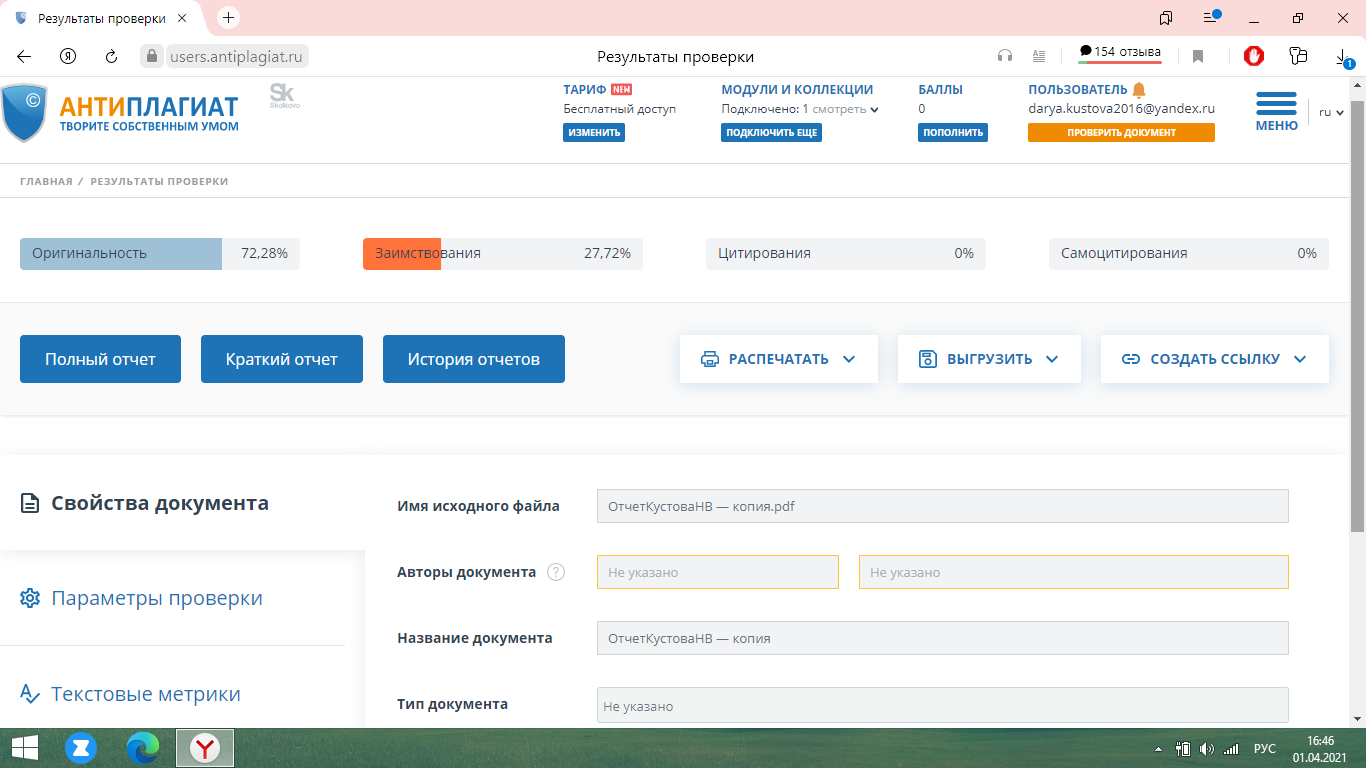 